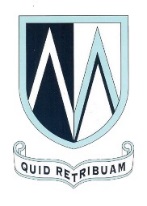 MOUNT ST MARY’S CATHOLIC HIGH SCHOOLSENIOR SCIENCE TECHNICIAN - PERSON SPECIFICATIONAttributesEssentialDesirableEvidenceEducation, Training and QualificationsEnglish, Maths and Science GCSE at Grade C or above (or equivalent).Formal Science qualification eg HNC, HND Btec or equivalent.Willingness to undertake further work related training.Science technician related courses completed.Application form and letterInterviewExperience and knowledgeWorking as a Science technician previously.Effective communicator, with strong interpersonal and management skills.Flexible, organised and methodical.Excellent attention to detail.The ability to prioritise a busy workload.The need to meet deadlines whilst dealing with frequent interruptions.Computer literate, especially excel and working with databases.Understanding of appropriate health and safety issues.Knowledge of first aid and appropriate qualifications.Application form and letterInterviewReferenceOther Personal AttributesA willingness to work as part of a team.Commitment to professional standards.Commitment to quality and continuous improvement.A commitment to the ethos and character of the school.Ability to support the distinct Catholic nature of the school, irrespective of faith.Display commitment to the protection and safeguarding of children and young people.Application form and letterInterviewReference